		Austin Yacht Club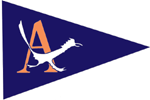 		5906 Beacon Drive
		Austin, TX 78734-1428
		(512) 266-1336					    BOARD OF DIRECTOR’S Meeting					    Date: September 24, 2020MOTION						  All Operating Expenses exceeding $1,500, even those within the approved Operating Budget, require prior Board approval.  Every Capital Expenditure requires prior Board Approval, even if the expenditure is within the approval Capital Expenditure Plan.  NAME OF BOARD MEMBER: Annie LancasterBOARD POSITION: Immediate Past CommodoreI MOVE THAT:The Board approve the modified Notice of Modifications to Probationary Requirements during AYC Reopening Plan.BACKGROUND/PURPOSE OF MOTION – There has been a concern about engaging probationary members during Covid and club closure. The Membership Committee recommends that the following notice be provided to all current and future probationary members regarding their probationary requirements for membership during the Covid 19 Reopening Plan. This would affect Section V (Probationary Requirements) 1 A-F.NAME OF PERSON(S) WHO WILL CARRY OUT THE MOTION:Jackie WheelessAMOUNT REQUESTED: noneIS THIS AN OPERATING EXPENSE OR CAPITAL EXPENDITURE?(Capital Expenditures cost >$2500 and have a useful life of >1 year)Operating Expense Line Item – Acct # 1430 - Prepaid ExpensesIS THE AMOUNT INCLUDED IN THE CURRENT YEAR BUDGET? NoHAVE/WILL MULTIPLE BIDS BE OBTAINED? NoNotice of Modifications to Probationary RequirementsEffective as of September 1, 2020Under the AYC COVID 19 Reopening Plan, there will be times when AYC racing activities, such as series racing and AYC regattas, and AYC social activities are suspended.  Recognizing that the absence of such racing and social activities makes it difficult if not impossible for Probationary Members to meet the probationary requirements set out in the AYC Membership Handbook, the following changes are being made for all who are or who become Probationary Members while the AYC COVID 19 Reopening Plan is in effect.  MINIMUM NUMBER OF POINTS, AND HOW THEY CAN BE EARNED:The minimum number of points required as set out in the Membership Handbook is will remain the same at 15 points but the distribution of points is modified. For Senior and Young Adult Probationary Members, their points must includeMinimum of 9 R/RC PointsMinimum of 3 Services PointsFor Associate Probationary Members, their points must includeMinimum of 4 R/RC PointsMinimum of 3 Service PointsIn addition to the RACING points set out in the AYC Membership Handbook, probationary members may also earn RACING “R” points as follows:1 point for each day of participation (as Skipper, Crew or Race Committee) in any Fleet-sponsored races at AYC or at any other club/regatta 1 point for each day of participation in AYC beer can racingBy participating in racing education classes or webinars hosted by AYC Sail Training.  The number of points or partial points available for any particular class or webinar will be determined by AYC Sail Training and posted before the event.In addition to the SERVICE “S” points set out in the AYC Membership Handbook, probationary members may also earn such points as follows:1 point for pre-approved AYC activities that benefit members, grounds, staff or sailingIn addition to the OTHER “O” points set out in the AYC Membership Handbook, probationary members may also earn such points as follows:1 point for attending an AYC Board MeetingLENGTH OF PROBATIONARY PERIOD:While this Notice of Modifications is in effect, the Probationary Period will be extended to the longer of (1) one year from when the applicant becomes a Probationary Member, or (2) until the end of the COVID-19 Reopening Plan.  WHEN AND HOW THESE MODIFICATIONS WORK:These modifications will be in effect until the AYC Board terminates this Notice.  These are fast-changing times, and the AYC Board will be re-evaluating these modifications from time to time, and may make further changes.  However, any Racing, Service or Other Points earned while this Notice is in effect will qualify as such even after this Notice is modified or terminated, so long as it has been recorded in the Point Activity Tracker.  For those who were already probationary members when this Notice of Modifications took effect, these modifications will be considered retroactive to the beginning of their probationary period.  Probationary members must use the Point Activity Tracker to record their points.